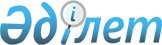 "Жолаушыларды, багажды және жүктерді әуе көлігімен тасымалдау қағидаларын бекіту туралы" Қазақстан Республикасы Инвестициялар және даму министрінің 2015 жылғы 30 сәуірдегі № 540 бұйрығына өзгеріс енгізу туралыҚазақстан Республикасы Инвестициялар және даму министрінің 2016 жылғы 18 ақпандағы № 204 бұйрығы. Қазақстан Республикасының Әділет министрлігінде 2016 жылы 14 сәуірде № 13592 болып тіркелді

      «Нормативтiк құқықтық актiлер туралы» 1998 жылғы 24 наурыздағы Қазақстан Республикасының Заңы 43-1-бабының 1-тармағына сәйкес БҰЙЫРАМЫН:



      1. «Жолаушыларды, багажды және жүктерді әуе көлігімен тасымалдау қағидаларын бекіту туралы» Қазақстан Республикасы Инвестициялар және даму министрінің 2015 жылғы 30 сәуірдегі № 540 бұйрығына (Нормативтік құқықтық актілерді мемлекеттік тіркеу тізілімінде № 12115 болып тіркелген, 2015 жылғы 11 қарашада «Әділет» ақпараттық-құқықтық жүйесінде жарияланған) мынадай өзгеріс енгізілсін:



      көрсетілген бұйрықпен бекітілген Жолаушыларды, багажды және жүктерді әуе көлiгiмен тасымалдау қағидаларында:



      29-тармақ мынадай редакцияда жазылсын:



      «29. Тасымалдануы үшiн тиiстi белгiлi бiр қызмет көрсету класының 50 пайызы төленген әрбiр кәмелеттік жасқа толмаған жолаушыға жасына қарамастан жеке орын берiледi және стандартты тарифті төлеген жолаушылар үшiн белгіленген норма бойынша багажды тегiн тасымалдауға рұқсат етiледi.



      Егер бұл жағдайларда тегiн тасымалдау нормасынан асатын мөлшердегi багаж тасымалданатын болса, онда оған тиiстi тариф бойынша ақы төленедi.



      Мүгедектер мен мүмкіндігі шектелген тұрғындардың тобына жататын жолаушылар өзімен қосымша жолжүгі ретінде жеке пайдалануына арналған зембілдер мен мүгедектік арбаларды тегін алып жүре алады.».



      2. Қазақстан Республикасы Инвестициялар және даму министрлігінің Азаматтық авиация комитеті (Б.К. Сейдахметов):



      1) осы бұйрықтың Қазақстан Республикасы Әділет министрлігінде мемлекеттік тіркелуін;



      2) осы бұйрық Қазақстан Республикасының Әділет министрлігінде мемлекеттік тіркелгеннен кейін оның көшірмелерін баспа және электрондық түрде күнтізбелік он күн ішінде мерзімді баспа басылымдарында және «Әділет» ақпараттық-құқықтық жүйесінде ресми жариялауға, сондай-ақ тіркелген бұйрықты алған күннен бастап бес жұмыс күні ішінде Қазақстан Республикасының нормативтік құқықтық актілерінің эталондық бақылау банкіне енгізу үшін Республикалық құқықтық ақпарат орталығына жіберуді;



      3) осы бұйрықтың Қазақстан Республикасы Инвестициялар және даму министрлігінің интернет-ресурсында және мемлекеттік органдардың интранет-порталында орналастырылуын;



      4) осы бұйрық Қазақстан Республикасы Әділет министрлігінде мемлекеттік тіркелгеннен кейін он жұмыс күні ішінде Қазақстан Республикасы Инвестициялар және даму министрлігінің Заң департаментіне осы бұйрықтың 2-тармағының 1), 2) және 3) тармақшаларында көзделген іс-шаралардың орындалуы туралы мәліметтерді ұсынуды қамтамасыз етсін.



      3. Осы бұйрықтың орындалуын бақылау жетекшілік ететін Қазақстан Республикасының Инвестициялар және даму вице-министріне жүктелсін.



      4. Осы бұйрық оның алғаш ресми жарияланған күнінен кейін күнтізбелік он күн өткен соң қолданысқа енгізіледі.      Қазақстан Республикасының

      Инвестициялар және даму министрі               Ә. Исекешев      «КЕЛІСІЛГЕН»

      Қазақстан Республикасының

      Денсаулық сақтау және әлеуметтік

      даму министрінің міндетін атқарушы

      __________________ Б. Нұрымбетов

      2016 жылғы 24 ақпан      «КЕЛІСІЛГЕН»

      Қазақстан Республикасының

      Сыртқы істер министрі

      _____________ Е. Ыдырысов

      2016 жылғы «___»_________      «КЕЛІСІЛГЕН»

      Қазақстан Республикасының

      Ұлттық қауіпсіздік

      комитетінің төрағасы

      ____________ В. Жұмақанов

      2016 жылғы 8 сәуір      «КЕЛІСІЛГЕН»

      Қазақстан Республикасының

      Ұлттық экономика министрі

      _______________ Е. Досаев

      2016 жылғы «___» ________      «КЕЛІСІЛГЕН»

      Қазақстан Республикасының

      Ішкі істер министрі

      ______________ Қ. Қасымов

      2016 жылғы 10 наурыз
					© 2012. Қазақстан Республикасы Әділет министрлігінің «Қазақстан Республикасының Заңнама және құқықтық ақпарат институты» ШЖҚ РМК
				